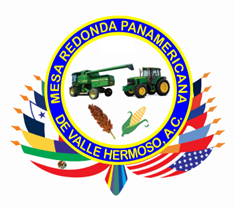 MESA REDONDA PANAMERICANA DE VALLE HERMOSO, A.C.La Mesa Redonda Panamericana de Valle Hermoso, A.C. pertenece al Municipio de Valle Hermoso que se encuentra ubicado en la parte noreste del Estado de Tamaulipas. Nuestro Municipio fue fundado en 1939 por un grupo de repatriados mexicanos que vivían en Estados Unidos, instalándose primero como un campamento que después se convertiría en la Colonia 18 de Marzo, considerada por la Secretaría de Relaciones Exteriores como la Primera Comunidad de Repatriados en el País.A partir de 1940 dio inicio el Sistema de Riego y con ello el auge agropecuario de la cosecha del Algodón.  En 1953, Valle Hermoso se erige como Municipio Libre y Soberano y junto con las ciudades de Matamoros, Reynosa y San Fernando conforma una de las regiones agrícolas más importantes de México, siendo hasta la fecha principales productores de Sorgo y Maíz. Nuestro Escudo describe la principal actividad económica que desempeñan los habitantes de esta Ciudad, dedicados desde hace más de 80 años a la Agricultura. Los implementos agrícolas simbolizan la esencia de esta actividad, la Máquina Trilladora y el Tractor son las herramientas más importantes que tiene el Agricultor para realizar los trabajos de la tierra y las actividades del campo, necesarias para la siembra y cultivo de los productos agrícolas (sorgo y maíz). Con este Escudo, nuestro propósito ha sido enaltecer  el esfuerzo, trabajo y dedicación de los hombres y mujeres que hoy en día trabajan incansablemente en nuestra Ciudad, formando parte de los principales Productores Agrícolas de nuestro Estado, el cual es considerado como “El Granero de Tamaulipas” debido a la cantidad de Silos construidos que almacenan nuestras cosechas, así como por su aportación en el crecimiento de la economía y el fortalecimiento de la cadena alimenticia del País.